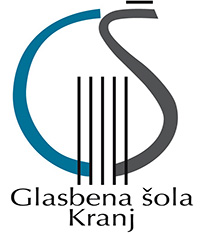 Nastop 1. razredov II - PIHALAČetrtek, 12. maja 2022, ob 18.30 uriDvorana Trubarjev trgPROGRAMJ. S. Bach: Menuet– Ema Štepec, kljunasta flavta, 1. razredMentor: Mitja MarošekPri klavirju: Petra MohorčičB. Pucihar: Jamske risbe– Nadja Joksimović, flavta, 1. razredMentorica: Elena HribernikPri klavirju: Larisa Lahljudska/prir. A. K. Pucihar: Lisička je prav zvita zver– Tinkara Arh, flavta, 1. razredMentorica: Elena HribernikPri klavirju: Katarina LotričE. Elgar: Pomp and Circumstance– Peter Cimperman, klarinet, 1. razredMentor: Mitja MarošekPri klavirju: Petra MohorčičJ.Krieger: Menuet– Martin Hostar, saksofon, 1. razredMentorica: Eva KrajnčanPri klavirju: Katarina LotričB. Pucihar: Bourree za hrabrega princa– Ana Lavtar, flavta, 1. razredMentorica: Elena HribernikPri klavirju: Larisa LahJ. Haydn: Ne jokaj sestrica– Ela Dražetić, kljunasta flavta, 1. razredMentorica: Elena HribernikPri klavirju: Katarina LotričNeznani skladatelj: Star Poljski ples– Regina Oblak, klarinet, 1. razredMentor: Mitja MarošekPri klavirju: Petra MohorčičB. Pucihar: Menuet za Saro– Špela Vrbinc Šuligoj, flavta, 1. razredMentorica: Elena HribernikPri klavirju: Larisa Lahljudska: Abraham 'ma sedem sinov– Nikolaj Mihalic, saksofon, 1. razredMentor: Jan UlagaPri klavirju: Larisa LahD. Speer: Sarabanda– Lev Lautar, kljunasta flavta, 1. razredMentorica: Eva KrajnčanPri klavirju: Katarina LotričB. Pucihar: Bourree za hrabrega princa– Eva Sarkić, flavta, 1. razredMentorica: Elena HribernikPri klavirju: Katarina LotričJ.Krieger: Menuet– Filip Fuchs Bičanič, kljunasta flavta, 1. razredMentorica: Eva KrajnčanPri klavirju: Katarina LotričJ. Bitenc: Kukavica– Ajda Prevodnik, klarinet, 1. razredMentor: Jan UlagaPri klavirju: Larisa LahB. Pucihar: Arija za lepo kraljicno– Ema Plevel, flavta, 1. razredMentorica: Elena HribernikPri klavirju: Larisa Lahukrajinska narodna: Vrni se ptičica– Ajda Bohnec, kljunasta flavta, 1. razredMentorica: Eva KrajnčanPri klavirju: Katarina Lotričangleška narodna : Greensleeves – Jurij Kelvišar, saksofon, 1. razredMentorica: Eva KrajnčanPri klavirju: Katarina LotričPriprava točk:Mitja Marošek (1, 4, 8)Elena Hribernik (2, 3, 6, 7, 9, 12, 15)Eva Krajnčan (5, 11, 13, 16, 17)Jan Ulaga (10, 14)Spremljava:Petra Mohorčič (1, 4, 8)Larisa Lah (2, 6, 9, 10, 14, 15)Katarina Lotrič (3, 5, 7, 11, 12, 13, 16, 17)Organizacija nastopa:E. Hribernik